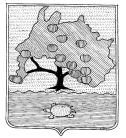 КОМИТЕТ ПО УПРАВЛЕНИЮ МУНИЦИПАЛЬНЫМ ИМУЩЕСТВОМ МУНИЦИПАЛЬНОГО ОБРАЗОВАНИЯ «ПРИВОЛЖСКИЙ РАЙОН» АСТРАХАНСКОЙ ОБЛАСТИРАСПОРЯЖЕНИЕот « 31 »  05  _ 2022 г. № 1189р.с. Началово Об установлении публичного сервитутав отношении земельного участка,расположенного по адресу:Астраханская область, Приволжский районНа основании ходатайства публичного акционерного общества «Россети Юг», в соответствии со ст. 39.43 Земельного кодекса Российской Федерации, Постановлением Правительства Астраханской области № 232 от 26.05.2020 «О внесении изменений в постановление Правительства Астраханской области от 26.11.2010 № 474-П», ст.ст. 63,64 Устава муниципального образования «Приволжский район» Астраханской области, подпунктом 3.1.5 пункта 3 Положения о комитете по управлению муниципальным имуществом муниципального образования «Приволжский район» Астраханской области:1. Установить публичный сервитут на части земельных участков, расположенных по адресу: Астраханская область, Приволжский район с кадастровыми номерами: – 30:09:000000:135, р-н Приволжский; – 30:09:160901:796, р-н Приволжский, в 4.6 км южнее п. Мансур, в 60 м от левого берега реки Волга; – 30:09:160901:789, Приволжский  р-н, с/т "Староволжский" ПО "Астраханьгазпром" с/уч-к №216; – 30:09:160901:558, р-н Приволжский, МО "Татаробашмаковский сельсовет", примыкает к северо-восточной границе садового участка № 116 СНТ "Староволжский"; – 30:09:160901:447, р-н Приволжский, МО "Татаробашмаковский сельсовет" СНТ "Староволжский" садовый участок №129 "а"; – 30:09:160901:446, р-н Приволжский, МО"Татаробашмаковский сельсовет", СНТ "Староволжский", садовый участок № 128; – 30:09:160901:437, р-н Приволжский, МО"Татаробашмаковский сельсовет", с/т "Староволжский", садовый участок № 222; – 30:09:160901:431, р-н Приволжский, МО "Татаробашмаковский сельсовет", садоводческое товарищество "Староволжский", садовый участок № 221; – 30:09:160901:419, р-н Приволжский, МО "Татаробашмаковский сельсовет", садоводческое товарищество "Староволжский", садовый участок № 218; – 30:09:160901:418, р-н Приволжский, МО "Татаробашмаковский сельсовет", садоводческое товарищество "Староволжский", садовый участок № 224; – 30:09:160901:391, р-н Приволжский, по левому берегу р. Волга, по правой стороне автодороги Астрахань-Травино; – 30:09:160901:335, р-н Приволжский, МО "Татаробашмаковский сельсовет", садоводческое товарищество "Староволжский", садовый участок №231; – 30:09:160901:334, р-н Приволжский, МО "Татаробашмаковский сельсовет", садоводческое товарищество "Староволжский", садовый участок № 230; – 30:09:160901:333, р-н Приволжский, МО "Татаробашмаковский сельсовет", садоводческое некоммерческое товарищество "Староволжский", садовый участок № 229; – 30:09:160901:332, р-н Приволжский, МО "Татаробашмаковский сельсовет" садоводческое некоммерческое товарищество "Староволжский", садовый участок № 228; – 30:09:160901:331, р-н Приволжский, МО "Татаробашмаковский сельсовет" садоводческое некоммерческое товарищество "Староволжский", садовый участок № 227; – 30:09:160901:330, р-н Приволжский, МО "Татаробашмаковский сельсовет", садоводческое товарищество"Староволжский", садовый участок № 226; – 30:09:160901:327, р-н Приволжский, МО "Татаробашмаковский сельсовет" садоводческое товарищество "Староволжский", садовый участок №223; – 30:09:160901:324, р-н Приволжский, МО "Татаробашмаковский сельсовет" садоводческое некоммерческое товарищество "Староволжский", садовый участок № 220; – 30:09:160901:321, р-н Приволжский, садоводческое товарищество "Староволжский", садовый участок №217; – 30:09:160901:282, р-н Приволжский, МО"Татаробашмаковский сельсовет", СНТ"Староволжский", садовый участок № 129; – 30:09:160901:280, р-н Приволжский, садоводческое товарищество "Староволжский" производственного объединения "Астраханьгазпром", уч-к №126; – 30:09:160901:279, р-н Приволжский, с/т "Староволжский" ПО "Астраханьгазпром", садовый участок № 125; – 30:09:160901:20, р-н Приволжский, с/т "Староволжский" ПО "Астраханьгазпром", садовый участок №32; – 30:09:160901:117, р-н Приволжский, с/т "Староволжский" ПО "Астраханьгазпром", садовый участок № 117., а также в отношении земельных участков сведения о прохождении границ которых не содержаться в едином государственном реестре недвижимости, но фактически расположены в границах устанавливаемого публичного сервитута, объекта электросетевого хозяйства ВЛ-10кВ ф.4 ПС Чаганская.2. Публичный сервитут устанавливается по ходатайству публичного акционерного общества «Россети Юг» (ОГРН 1076164009096, ИНН 6164266561, юридический адрес: 344002, Российская Федерация, Ростовская область, г. Ростов-на-Дону, ул. Большая Садовая, д. 49) в целях размещения объектов электросетевого хозяйства, их неотъемлемых технологических частей на территории Приволжского района Астраханской области. 3. Утвердить границы публичного сервитута, согласно приложению.4. Срок публичного сервитута – 49 (сорок девять) лет.5. Использование земельных участков и (или) расположенных на них объектов недвижимости будет затруднено только при предотвращении или устранении аварийных ситуаций.6. Капитальный ремонт объектов электросетевого хозяйства производится с предварительным уведомлением собственников (землепользователей, землевладельцев, арендаторов) земельных участков 1 раз в 12 лет (продолжительность не превышает три месяца для земельных участков, предназначенных для жилищного строительства, ведения личного подсобного хозяйства, садоводства, огородничества; не превышает один год-в отношении иных земельных участков)7. Обладатель публичного сервитута обязан привести земельный участок в состояние, пригодное для использования в соответствии с видом разрешенного использования, в сроки, предусмотренные пунктом 8 статьи 39.50 Земельного Кодекса Российской Федерации.8. В течении пяти рабочих дней со дня принятия распоряжения:8.1. Разместить распоряжение об установлении публичного сервитута на официальном сайте комитета по управлению муниципальным имуществом муниципального образования «Приволжский район» Астраханской области в информационно-телекоммуникационной сети «Интернет»;8.2. Обеспечить опубликование указанного решения (за исключением приложений к нему) в порядке, установленном для официального опубликования (обнародования) муниципальных правовых актов уставом поселения, городского округа (муниципального района в случае, если земельные участки и (или) земли, в отношении которых установлен публичный сервитут, расположены на межселенной территории) по месту нахождения земельных участков, в отношении которых принято указанное решение.8.3. Направить копию распоряжения правообладателям земельных участков в отношении которых принято решение об установлении публичного сервитута.8.4. Направить копию распоряжения об установлении публичного сервитута в орган регистрации прав.8.5. Направить обладателю публичного сервитута копию решения об установлении публичного сервитута, сведения о лицах, являющихся правообладателями земельных участков, сведения о лицах, подавших заявления об их учете.И.о. председателя комитета                                                                             А.И. Алимуллаева